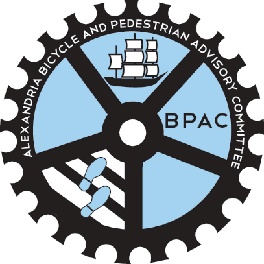 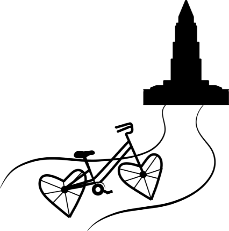 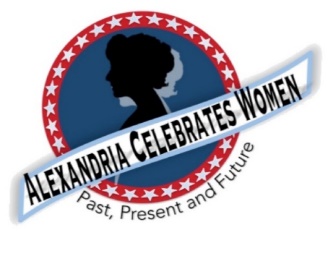 For Immediate ReleaseAugust 3, 2022			Contact:  Gayle Converse gcprod@bellsouth.net  404.989.0534Historic Bike Ride to Mark Women’s Equality DayCelebrate Women's Equality Day 2022 visiting sites associated with the fight for women's rights in Alexandria, Arlington, and FairfaxAlexandria, VA -- Who was Alexandria's first female mayor, and why did she play a pivotal role in shaping the Potomac Yard area of Alexandria? Which female Arlington resident was once honored as the computer science "Man of the Year?" Which prison in Occoquan became a turning point in the fight to pass the 19th Amendment granting women the right to vote?Grab your bicycle and join the Alexandria Bicycle and Pedestrian Advisory Committee, Alexandria Spokeswomen and Alexandria Celebrates Women Saturday August 27, 2022 for a day of fresh air, exercise and women’s history! Women's Equality Day bike ride Tickets, Sat, Aug 27, 2022 at 9:00 AM | EventbriteFor this FREE, three-part event participants are welcome to join for Part One, Part Two, Part Three, or ALL three sections of the ride.Part one (Start time approx. 9 a.m.)The first part of the event is a 6.2 mile ride (suitable for riders of all ages and abilities) and begins at the Braddock Road Metro Station.  Cyclists will stop at sites in Alexandria and Arlington associated with women's equality. https://ridewithgps.com/routes/40065866.Part Two (Start time approx. 10:45 a.m.)From the Franconia-Springfield Metro Station, cyclists will ride their bikes to the Lucy Burns Museum at the Workhouse Arts Center in Occoquan. The round-trip route is approximately 23 miles, with a mix of bike lanes and roads. https://ridewithgps.com/routes/40065961. (People joining for this part of the ride should be comfortable with hill terrain and busy roads). Admission to the Lucy Burns Museum is free for the Gallery and $5 for the Museum’s guided Cellblock Tour.Part Three (Start time approx. 12 p.m.)Participants may walk or ride approximately 1.3 miles between the Lucy Burns Museum and the Turning Point Suffragist Memorial. Admission to the memorial is free.  Non-cyclists are welcome to join the event at the Lucy Burns Museum and then walk or drive to the Turning Point Suffragist Memorial. All participants may purchase lunch at Brickmaker's Café before cyclists return to the Franconia-Springfield Metro Station.Registration:  Women's Equality Day bike ride Tickets, Sat, Aug 27, 2022 at 9:00 AM | Eventbrite. This ride celebrates Women's Equality Day, but people of all genders are welcome to join. Recommended:   Participants will need: a functioning bike, helmet, bike lock, and water.  If applicable, Metro and optional Museum tour fares, plus money for lunch. Participants are encouraged to wear (and/or decorate your bike) with the colors of the women's suffrage movement -- purple, gold and white. Due to COVID conditions, self-screening and social distancing are encouraged.  Co-sponsored by the Alexandria Bicycle and Pedestrian Advisory Committee Alexandria Bicycle and Pedestrian Advisory Committee, Alexandria Spokeswomen Alexandria SpokesWomen - Home (facebook.com) and Alexandria Celebrates Women Alexandria Celebrates Women 						--00--